        Assessment Task 1						Responding to Texts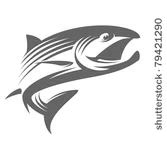 Interactive Web DocumentariesLearning Intentions:To understand how perspective impacts the reading of a textTo improve analysis skills in unpacking the meaning behind language and other features of a textTo improve evaluation skills in appreciating the skill of text creators in communicating with and impacting their audienceTo improve formal writing skills, including the inclusion of evidence appropriatelySelect one of the interactive online documentaries listed below to view and interact with or use an alternative online documentary, which you have run by me first. Your answer to the question should be in essay format supported by evidence such as screen shots or quotes. Should write approx. 1000 words – over 3 Responses you have 3000 words max.Questions: In what ways do the creators of the interactive web documentary, ______________ engage and influence the response of the audience? How are language features, stylistic features and conventions used to engage and influence the response of their audience in the interactive web documentary, _____________?How successfully have the creators of the interactive web documentary, ______________ engaged and influenced the response of their audience?Some Conventions of Interactive Web Documentaries:A combination of elements of interactivity, gaming, visual, audio and traditional storytelling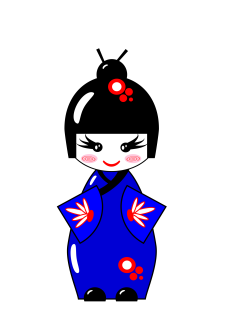 A non-linear narrativeA degree of choice and active participation of the readerLess control over the story by the authorA different narrative structure each viewingMultiple points of view from different participants in the storySuggestions:Allison, L and Mendes, J, Bear 71, https://bear71vr.nfb.ca/- explores uneasy coexistence of humans and wildlifeBollendorff, S and Segretin, A, Journey to the End of Coal, http://www.honkytonk.fr/index.php/webdoc/ - about the Chinese coal industry and the risks the workers take for economic growthCizek, K, Highrise, highrise.nfb.ca/- about the human experience in vertical suburbs around the worldThe Guardian (Australia), Firestorm, http://www.theguardian.com/world/interactive/2013/may/26/firestorm-bushfire-dunalley-holmes-family - one family’s experience with bushfire in Tasmania The Guardian, The Shirt on Your Back, http://www.theguardian.com/world/ng-interactive/2014/apr/bangladesh-shirt-on-your-back - deals with the human cost of the Bangladeshi garment industryMcmillion, E, Hollow, Hollowdocumentary.com – about the future of rural America via views of people from McDowell County, West VirginiaRieckher, F, Soul Patron, www.doclab.org/2010/soul-patron/ - you are a traveller observing the culture and religion of JapanRuhfus, J, Pirate Fishing, http://interactive.aljazeera.com/aje/2014/piratefishingdoc/ - a gamified, interactive investigation into illegal fishing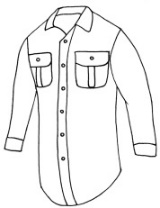 Performance Standards:Knowledge and UnderstandingComprehensive knowledge and understanding of ideas and perspectives presented in the interactive online documentaryThorough knowledge and understanding of the ways the author used language features, stylistic features and conventions to make meaningAnalysisSophisticated analysis and evaluation of ways the ideas, perspectives and aspects of culture are representedPerceptive analysis of the language features, stylistic features and conventions and thoughtful evaluation of how they influence the audienceApplicationFluently incorporating evidence from the text, such as screen shots to develop and support a responseProducing sophisticated, clear and coherent writing, using appropriate vocabulary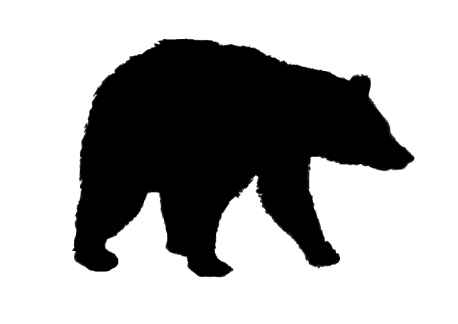 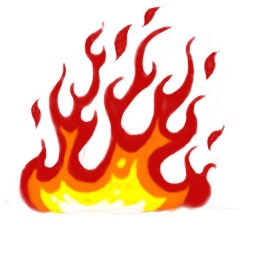 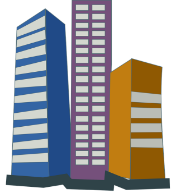 